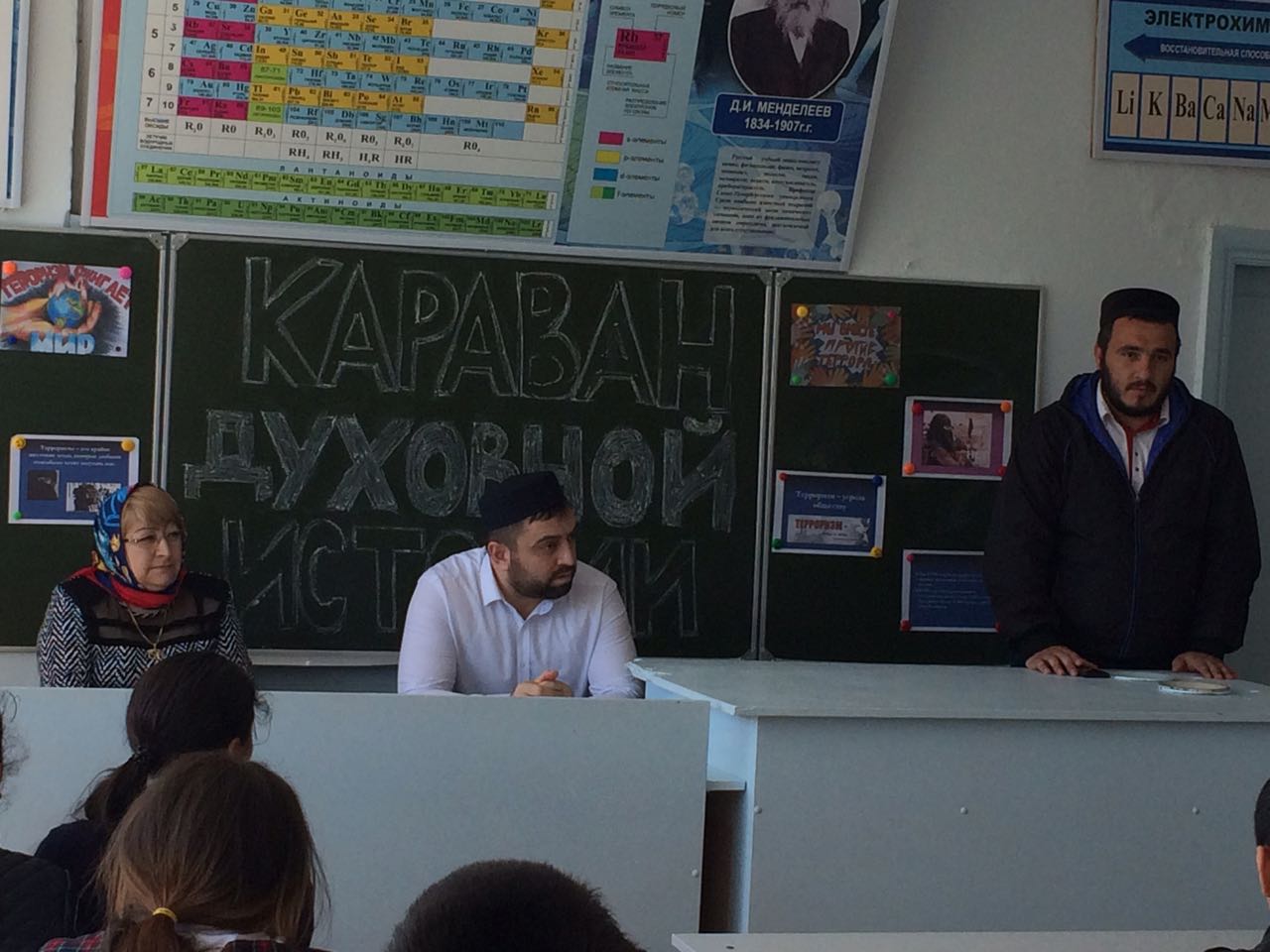 10.04.2018  Встреча учащихся  гимназии с членом антитеррористической комиссии  Сайпуллаевой З.М., руководителем отдела просвещения  Буйнакского района Багатыровым  Д.Г.,  представителем духовенства Сайпуллаевым А.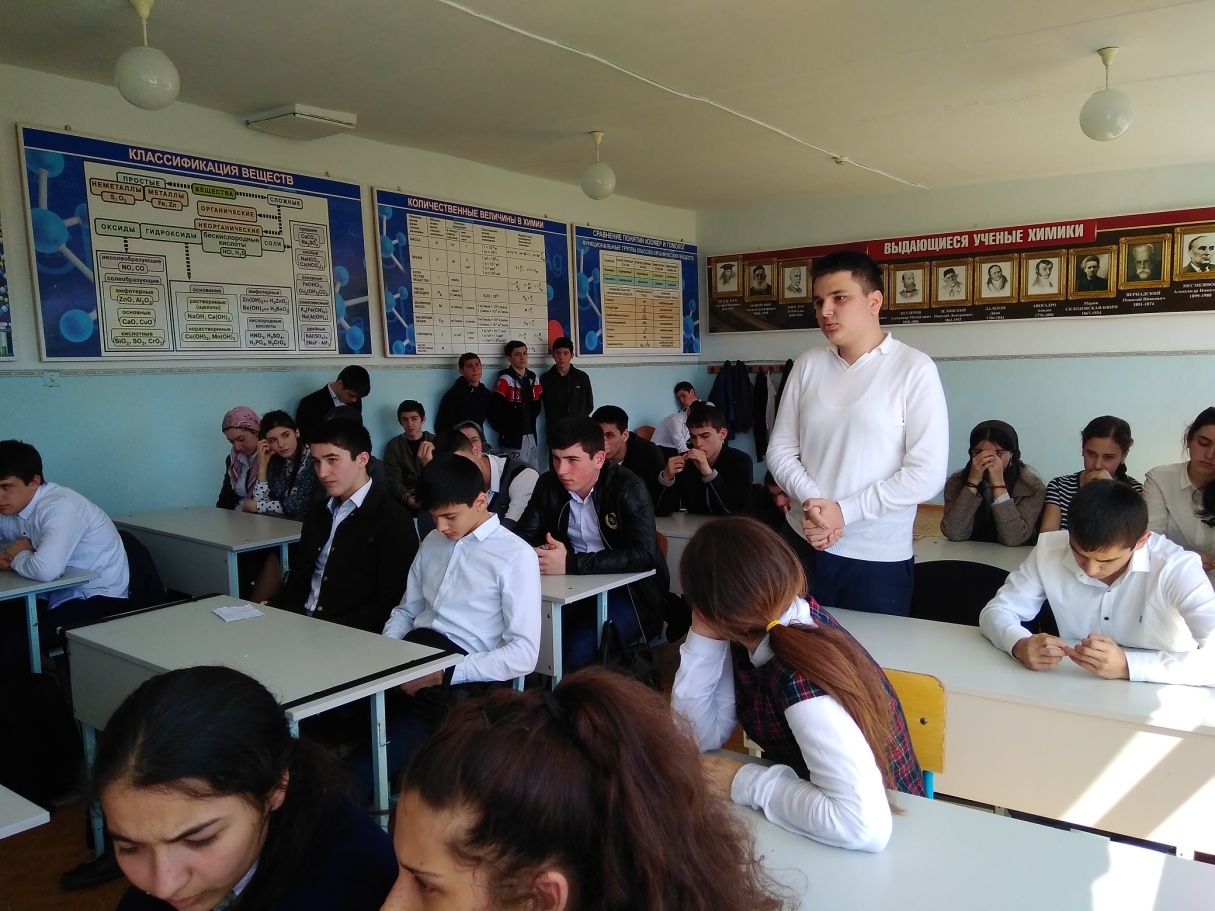 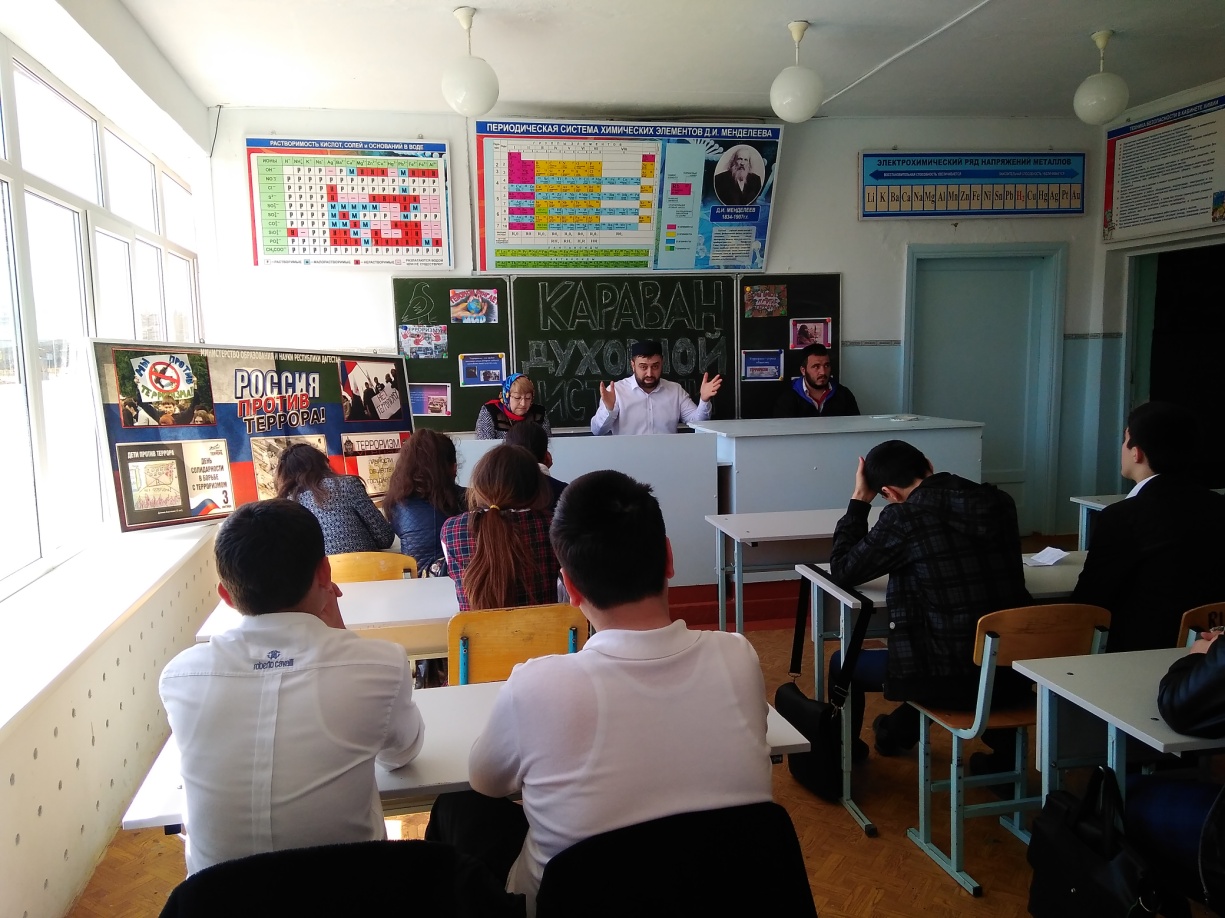 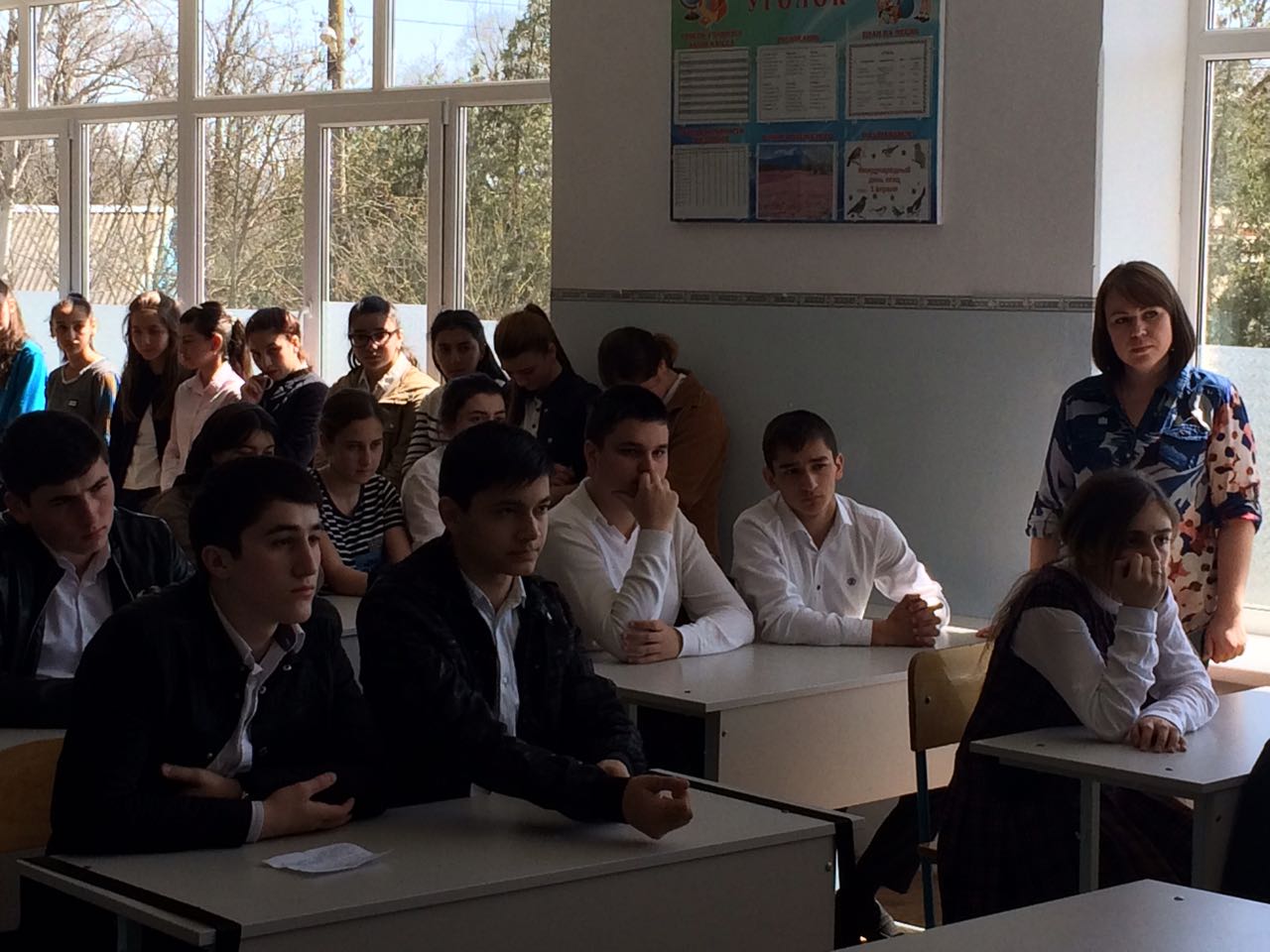 4.09.2017Единый урок «Мы против терроризма»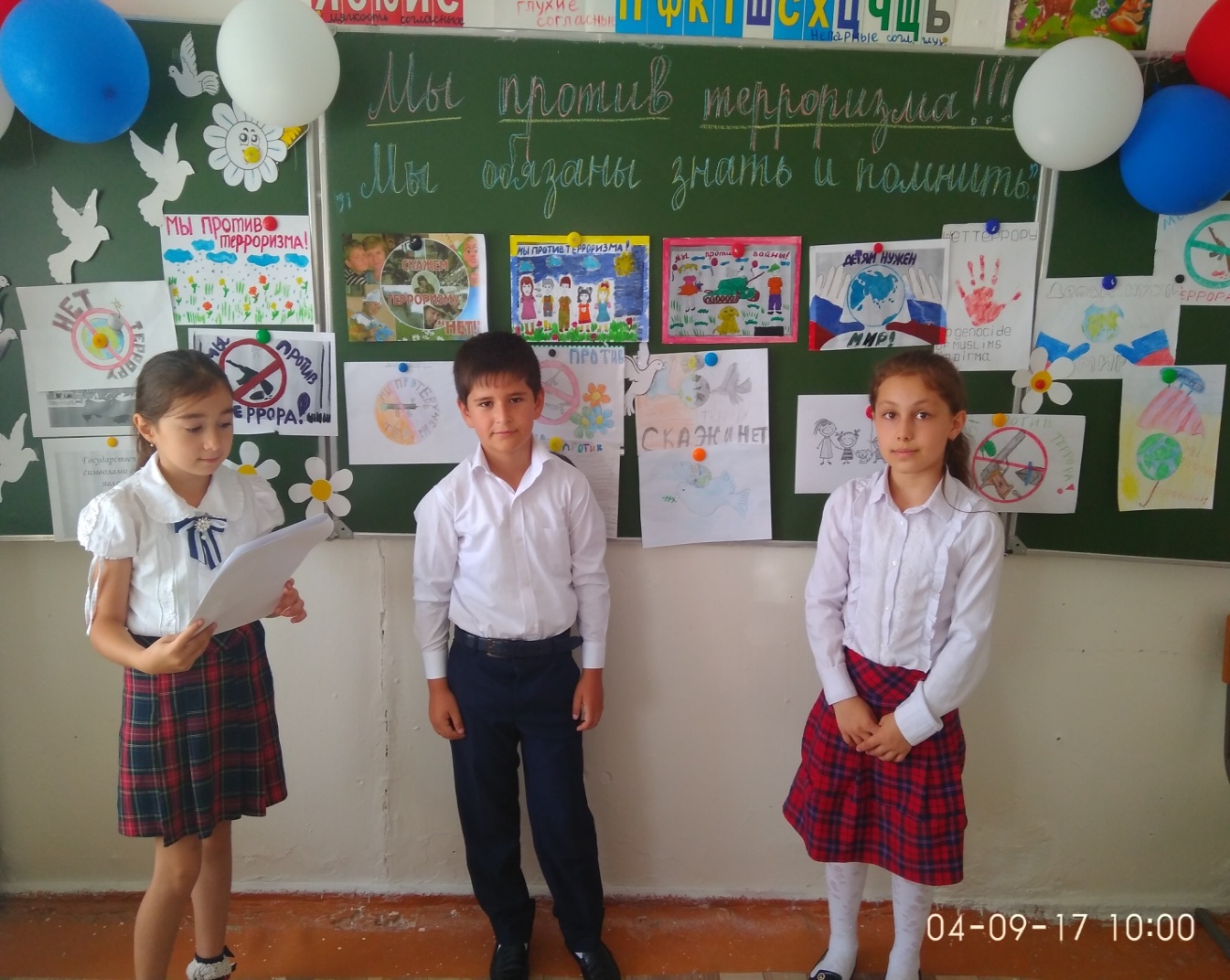 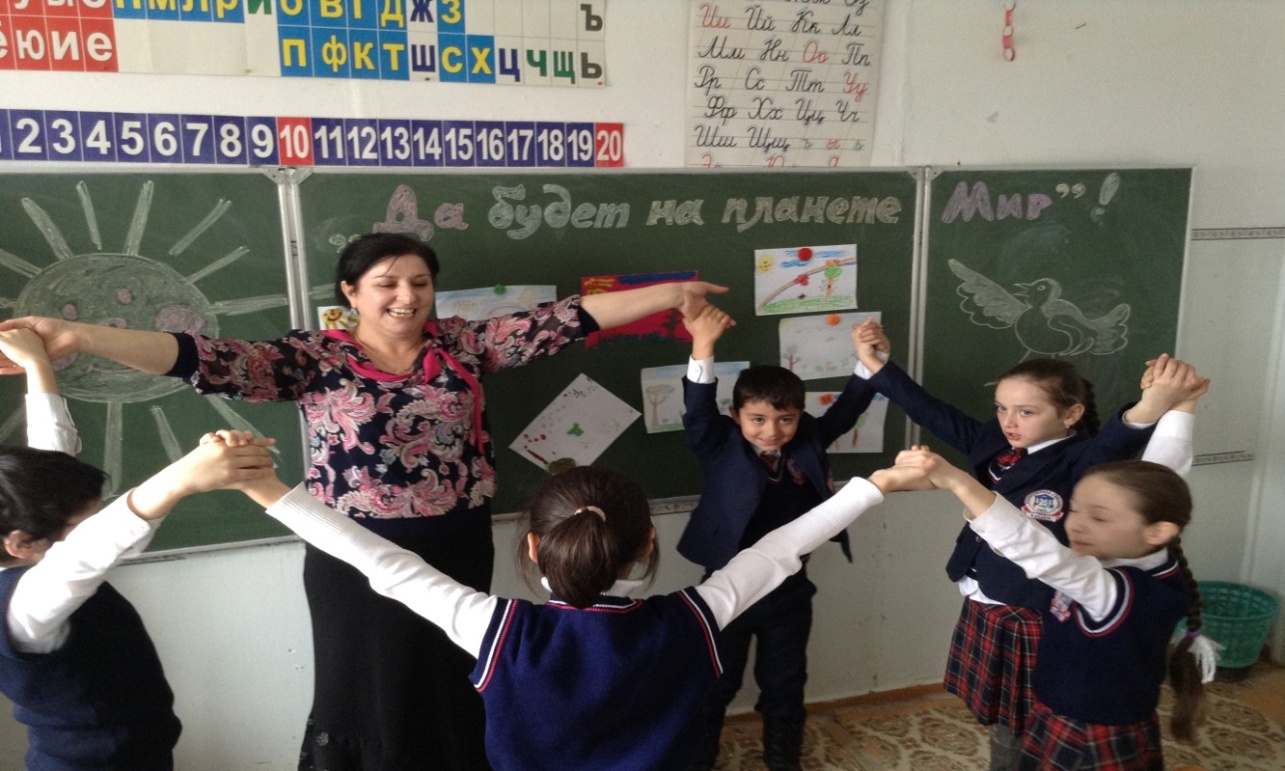 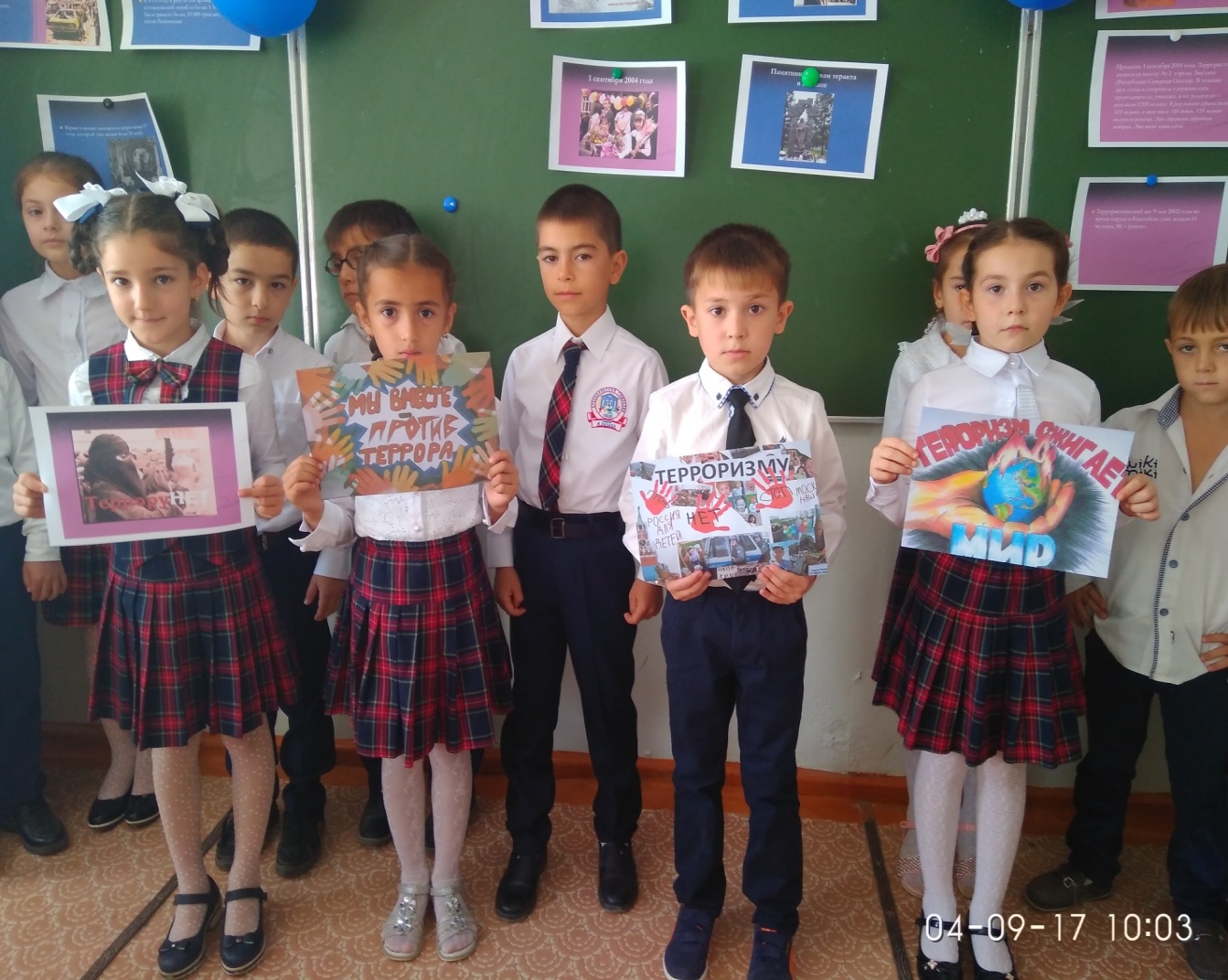 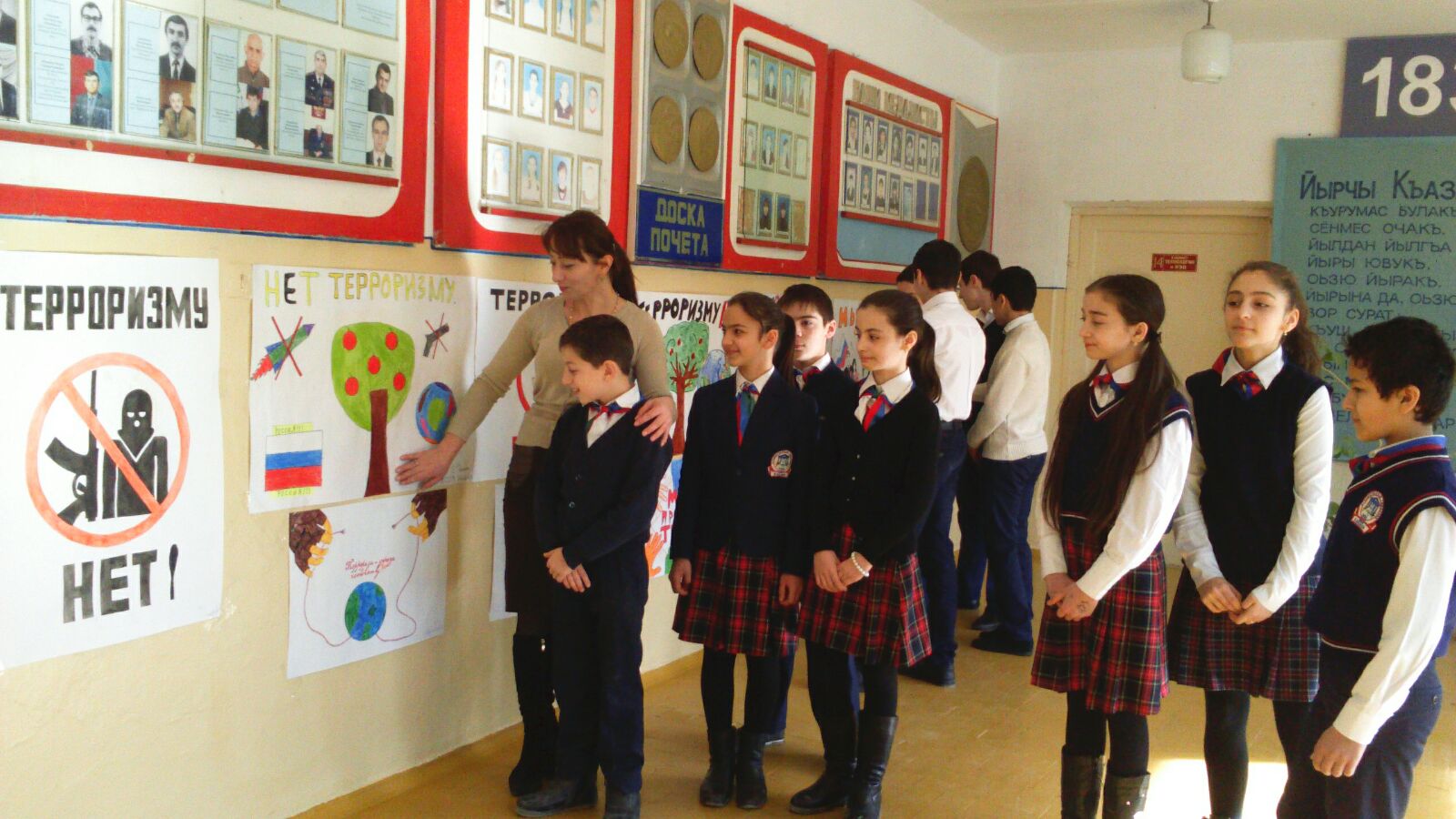 Конкурс плакатов «Терроризму – НЕТ!» 3-10.09.2017